PROCEDURA DI PROVAISPEZIONE A VISTA	L'ispezione a vista ha lo scopo di verificare che i dati di targa dell'apparecchiatura siano rispondenti a quanto previsto dal progetto, che l'installazione sia stata eseguita in maniera corretta e che non siano presenti dei danni e/o non conformità.2.	MISURA RESISTENZA DI  ISOLAMENTO	La misura di isolamento dovrà essere effettuata applicando la tensione di 1000 Vc.c                  tra gli avvolgimenti secondari e la terraPrima di eseguire le prove , scollegare la messa a terra del circuito secondario di tutti gli avvolgimenti.Ripristinare i collegamenti di terra ,al completamento delle prove.N.B: Eseguire le misure di isolamento, subito dopo il montaggio del T.V..RISULTATI DI PROVA1.	Ispezione visiva (disegno rif. _____________________________)	1.1	Dati di targa*	Costruttore / Tipo           ______________________ / __________________*	Tensione nominale / frequenza ________________ / ____________________*	Rapporto / Prestazioni / Classe / Morsetti1°	nucleo :	____/___V  ___________VA    cl _________ / _______/_______2°	nucleo :	____/___V  ___________VA    cl _________ / _______/_______3°	nucleo :	____/___V  ___________VA    cl _________ / _______/_______4°	nucleo :	____/___V  ___________VA    cl _________ / _______/_______Numero di serie : R ____________ S ____________ T ___________1.2	Controlli							verifica									 R	    S		    T1.2.1	Apparecchiatura installata completa	______	______	______1.2.2	Pulizia, danni visibili	______	______	______1.2.3	Corretto ancoraggio al sostegno	______	______	______1.2.4	Messa a terra corretta 	______	______	______1.2.5	Controllo delle connessioni primarie	______	______	______1.2.6	Controllo connessioni secondario	______	______	______1.2.7	Controllo dei fusibili o protezioni	______	______	______1.2.8	Controllo integrità isolatore	______	______	______1.2.9	Controllo della messa terra del primario	______	______	______1.2.10	Controllo della verniciatura/zincatura sostegni	_____	______	______1.2.11	Controllo del livello olio/ pressione gas	______	______	______1.2.12	Controllo delle connessioni per H F 	______	______	______ Misura della resistenza di isolamento avvolgimento secondario ( fase-terra )Temperatura ambiente ____ °C Valori di rifer. : secondario-terra → ≥ 100 MΩCIRCUITI DI PROVA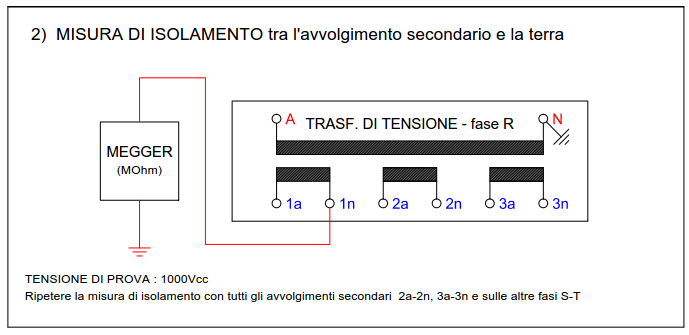 FASEFASERSTNote1° avvolgimentoM]__________________________________________2° avvolgimento   [M]__________________________________________3° avvolgimento   [M]__________________________________________4° avvolgimento  [M]__________________________________________